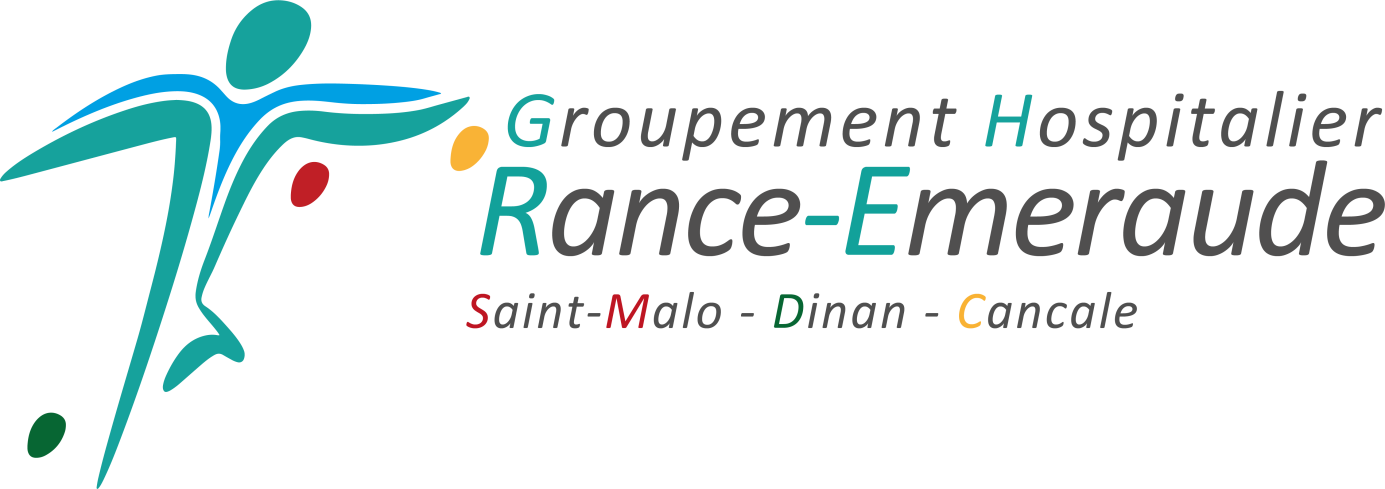 DEMANDE de TELE-EXPERTISE en endocrinologie : DOCUMENT MEDICALMerci de compléter les informations ci-dessous. QUESTION POSEE :Pathologie :	   Terrain :		  Vit au domicile	Vit en institution			  Aidants :		oui	non			  Passage IDE :  		oui	nonComorbidités / ATCD 	:Traitement en cours, avec posologies :Résultats examens complémentaires (à ajouter éventuellement en PJ), tels que biologie récente, imagerie, CR antérieurs : 